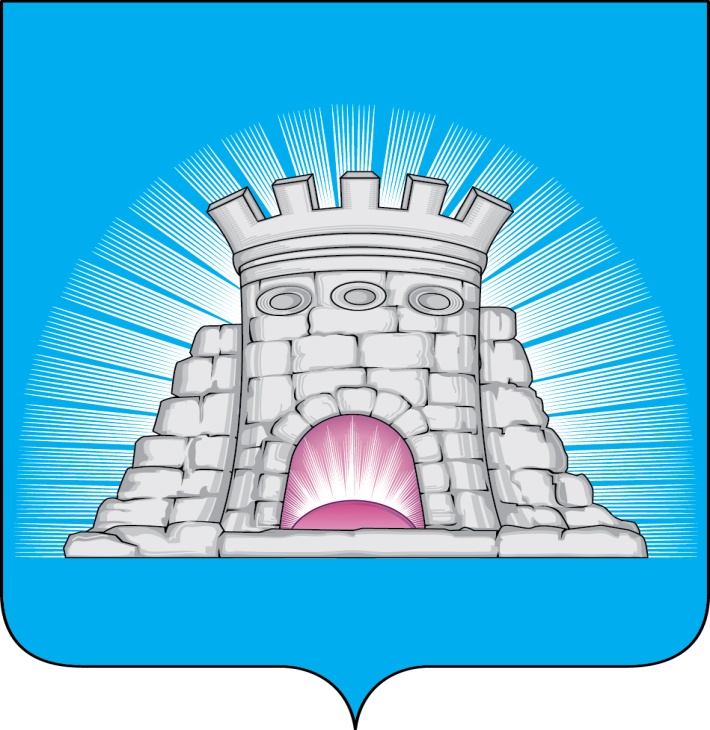 П О С Т А Н О В Л Е Н И Е  31.03.2023       № 479/3г.Зарайск                            Об организации отдыха, оздоровления и занятости                               детей и молодежи в городском округе Зарайск                                       Московской области в 2023 году       В целях обеспечения отдыха, оздоровления, повышения уровня занятости детей и молодёжи и профилактики безнадзорности и правонарушений несовершеннолетних в городском округе Зарайск в 2023 году, в целях реализации муниципальной программы городского округа Зарайск Московской области «Социальная защита населения» на срок 2023-2027 годы, утверждённой постановлением главы городского округа Зарайск Московской области от 14.12.2022 № 2244/12                                         П О С Т А Н О В Л Я Ю:Утвердить:      1.1. состав межведомственного координационного совета по организации отдыха, оздоровления и занятости детей в городском округе Зарайск в 2023 году (приложение 1);       1.2.  реестр организаций отдыха детей и их оздоровления в 2023 году (приложение  2);        1.3. состав комиссии по выделению путёвок детям-сиротам, детям, оставшимся без попечения родителей, детям из многодетных семей, одарённым детям, детям из малообеспеченных семей, детям, оказавшимся в трудной жизненной ситуации, детям, состоящим на учете в Комиссии по делам несовершеннолетних и защите их прав администрации городского округа  Зарайск (далее – Комиссия по выделению путевок)   (приложение  3);        1.4. состав комиссии по приёмке готовности к оздоровительной кампании 2023 года организаций отдыха детей и их оздоровления  с дневным пребыванием, работающих на базе муниципальных общеобразовательных учреждений городского округа Зарайск (приложение  4);                                                                                                                               010837        1.5 смету стоимости путевки на одного ребенка в организациях отдыха детей и их оздоровления с дневным пребыванием, работающих на базе муниципальных общеобразовательных учреждений городского округа Зарайск в 2023 г. (приложение 5).Управлению образования администрации городского округа Зарайск (Прокофьевой Е.Н.): 2.1. обеспечить координацию работы по организации отдыха, оздоровления и занятости детей и молодежи в городском округе Зарайск Московской области;2.2. организовать работу организаций отдыха детей и их оздоровления с дневным пребыванием, работающих на базе муниципальных общеобразовательных учреждений городского округа Зарайск Московской области;2.3. организовать работу оздоровительных площадок на базе муниципальных бюджетных учреждений дополнительного образования «Детско-юношеская спортивная школа», «Центр детского творчества»;2.4.  в июне 2023 г. организовать и провести муниципальный эколого-краеведческий слет учащихся общеобразовательных учреждений городского округа Зарайск  Московской области;2.5. предусмотреть проведение в оздоровительных учреждениях досуговых мероприятий различной тематической направленности, в том числе по профилактике правонарушений, алкоголизма, наркомании, токсикомании, экстремизма, суицидального поведения, детского дорожно-транспортного травматизма; предусмотреть проведение мероприятий, направленных на реализацию проектов Российского движения детей и молодежи;2.6. осуществлять финансирование организаций отдыха детей и их оздоровления с дневным пребыванием, работающих на базе муниципальных общеобразовательных учреждений городского округа Зарайск, школьных трудовых отрядов за счет средств бюджета городского округа Зарайск и субсидий из бюджета Московской области;2.7. организовать до 1 мая 2023 года приемку организаций отдыха детей и их оздоровления  с дневным пребыванием, работающих на базе муниципальных общеобразовательных учреждений городского округа Зарайск Московской области;2.8. совместно с Государственным казенным учреждением Московской области «Центр занятости населения Московской области» в соответствии с Соглашением о взаимодействии по реализации мер активной политики занятости населения в 2023 г. организовать временное трудоустройство несовершеннолетних граждан в возрасте от 14 до 18 лет в школьные трудовые отряды в свободное от учебы время, уделив особое внимание детям «группы риска»;2.9. осуществлять контроль за соблюдением трудового законодательства в отношении несовершеннолетних, работающих в школьных трудовых отрядах;2.10. совместно с Коломенским территориальным отделом управления РОСПОТРЕБНАДЗОРа по Московской области (по согласованию) осуществлять надзор за соблюдением санитарно-противоэпидемических мероприятий и санитарных правил в организациях отдыха детей и их оздоровления с дневным пребыванием, работающих на базе муниципальных общеобразовательных учреждений городского округа Зарайск Московской области;2.11. организовать размещение информации о работе оздоровительных организаций и школьных трудовых отрядов на сайтах образовательных учреждений и управления образования администрации городского округа Зарайск Московской области;2.12. организовать отдых учащихся общеобразовательных учреждений – участников отрядов Зарайского местного отделения всероссийского военно-патриотического общественного движения «Юнармия», активистов военно-патриотических мероприятий - в профильной смене лагеря военно-патриотической направленности; формирование делегации городского округа Зарайск на основе ходатайств руководителей отрядов «Юнармия» Зарайского местного отделения всероссийского военно-патриотического общественного движения «Юнармия», директоров общеобразовательных учреждений осуществляют члены Комиссии по выделению путёвок;  2.13. обеспечить  отдых детей из семей, являющихся  получателями ежемесячных пособий на ребенка, в организациях отдыха детей и их оздоровления с дневным пребыванием, работающих на базе муниципальных общеобразовательных учреждений городского округа Зарайск, за счет средств бюджета городского округа Зарайск (100% от стоимости путевки)  при  предоставлении родителями (законными представителями) таких детей документа, подтверждающего получение ежемесячного пособия на ребенка, заверенного в установленном законом порядке;2.14. организовать в летний период 2023 года  отдых детей, учащихся муниципальных общеобразовательных учреждений городского округа Зарайск, в возрасте от 6,5 – до 15 лет (включительно) в организациях отдыха детей и их оздоровления с дневным пребыванием, работающих на базе муниципальных общеобразовательных учреждений, установив для родителей (законных представителей) учащихся муниципальных общеобразовательных учреждений городского округа Зарайск сумму родительских взносов в размере 1942 руб.,  т.е. 20 % от стоимости путевки на 1 человека; для родителей (законных представителей) несовершеннолетних, не являющихся учащимися муниципальных общеобразовательных учреждений городского округа Зарайск, установить стоимость путевки в организациях отдыха детей и их оздоровления с дневным пребыванием, работающих на базе муниципальных общеобразовательных учреждений городского округа Зарайск, в размере 9712 руб., т.е. 100% от стоимости путевки на 1 человека;2.15. организовать отдых детей, состоящих на учете в Комиссии по делам несовершеннолетних и защите их прав администрации городского округа   Зарайск и (или) в отделении по делам несовершеннолетних  ОУУП и ПДН ОМВД России по городскому округу  Зарайск, а также детей из семей, находящихся в трудной жизненной ситуации и(или) состоящих на учете в Комиссии по делам несовершеннолетних и защите их прав администрации городского округа  Зарайск и (или) в отделении ОУУП и ПДН ОМВД России по городскому округу  Зарайск, в летний период  в организациях отдыха детей и их оздоровления с дневным пребыванием, работающих на базе муниципальных общеобразовательных учреждений городского округа  Зарайск, за счет средств бюджета городского округа Зарайск (100% от стоимости путевки); членам Комиссии по выделению путёвок сформировать список детей указанной категории на основе рассмотрения ходатайств Комиссии по делам несовершеннолетних и защите их прав администрации г.о. Зарайск;  2.16.  обеспечить максимальный охват отдыхом, оздоровлением и занятостью детей-сирот, детей, оставшихся без попечения родителей, одарённых детей, детей из малообеспеченных семей, детей из многодетных семей, детей, находящихся в трудной жизненной ситуации, детей «группы риска», детей погибших военнослужащих, детей-инвалидов, детей, состоящих на учете в КДН и ЗП администрации городского округа Зарайск, в отделении по делам несовершеннолетних  ОУУП и ПДН ОМВД России по городскому округу Зарайск;2.17. в целях повышения профессионализма руководителей организаций отдыха детей и их оздоровления  с дневным пребыванием и оздоровительных площадок при образовательных учреждениях городского округа Зарайск обеспечить их участие в обучающих семинарах;2.18. организовать профильные смены в период работы организаций отдыха детей и их оздоровления с дневным пребыванием, работающих на базе муниципальных общеобразовательных учреждений городского округа Зарайск, в летний период, в том числе для несовершеннолетних, состоящих на различных видах учета;2.19 обеспечить (при необходимости) проведение мероприятий по подготовке, переподготовке и повышению квалификации педагогических кадров для системы детского отдыха и оздоровления;2.20. организовать проведение занятий по вопросам обеспечения охраны труда для руководителей организаций отдыха детей и их оздоровления с дневным пребыванием, работающих на базе муниципальных общеобразовательных учреждений городского округа Зарайск;2.21.  подготовить методические рекомендации по организации воспитательной работы в организациях отдыха детей и их оздоровления с дневным пребыванием, работающих на базе муниципальных общеобразовательных учреждений городского округа Зарайск;2.22. обеспечить в МБУ ДО «Центр детского творчества» городского округа Зарайск работу консультационного пункта для всех категорий педагогических работников организаций отдыха детей и их оздоровления с дневным пребыванием, работающих на базе муниципальных общеобразовательных учреждений городского округа Зарайск;2.23. организовать проведение разъяснительной работы с руководителями оздоровительных учреждений о недопустимости приема на работу лиц без соответствующих медицинских документов, не представивших документы об отсутствии судимости, и о недопустимости жестокого обращения с детьми;2.24.  обеспечить в 2023 году выполнение показателей муниципальной программы городского округа Зарайск Московской области  «Социальная защита населения» на срок 2023-2027 годы:«Доля детей, охваченных отдыхом и оздоровлением, к общей численности детей в возрасте от 7 до 15 лет, подлежащих оздоровлению» не менее 62,5 %,  «Доля детей в трудной жизненной ситуации, охваченных отдыхом и оздоровлением, к общей численности детей в возрасте от 7 до 15, находящихся в трудной жизненной ситуации» не менее 56,5%;2.25. обеспечить своевременное информирование ОГИБДД ОМВД России по городскому округу Зарайск о планируемых перевозках организованных групп детей к местам их отдыха и обратно;2.26. осуществлять контроль за работой детских оздоровительных учреждений, расположенных на территории городского округа Зарайск;2.27. обеспечить незамедлительное информирование координатора отдыха и оздоровления детей в Московской области обо всех происшествиях, произошедших с детьми в детских оздоровительных учреждениях, расположенных на территории городского округа Зарайск;2.28. обеспечить в летний период 2023 г. работу телефона «горячей линии» по вопросам организации отдыха и оздоровления детей (телефон «горячей линии» - 8(496)662-56-32).Финансирование мероприятий по организации временного трудоустройства несовершеннолетних граждан в возрасте от 14 - до 18 лет (школьные трудовые отряды) осуществлять через лицевые счета общеобразовательных учреждений в общей сумме 1 100 000 (один миллион сто тысяч) рублей.4. Финансовому управлению администрации городского округа Зарайск (О.В. Чураковой), управлению образования администрации городского округа Зарайск (Е.Н. Прокофьевой) осуществлять контроль за целевым использованием финансовых средств, выделенных на организацию отдыха, оздоровления и занятости детей и молодежи в рамках муниципальной программы городского округа Зарайск Московской области «Социальная защита населения» на срок 2023-2027 годы, подпрограммы 2 «Развитие системы отдыха и оздоровления детей».	     5. Сектору по делам несовершеннолетних и защите их прав администрации городского округа Зарайск (Е.В. Ромаренко):5.1. совместно с управлением образования администрации городского округа Зарайск по согласованию с отделением по делам несовершеннолетних  ОУУП и ПДН ОМВД России по городскому округу  Зарайск организовать отдых, оздоровление и занятость в период летних каникул 2023 г. детей, склонных к правонарушениям; 5.2 сформировать список несовершеннолетних, состоящих на различных видах учета, для организации их отдыха и оздоровления в организациях отдыха детей и их оздоровления с дневным пребыванием, работающих на базе муниципальных общеобразовательных учреждений городского округа Зарайск,  за счет средств бюджета городского округа Зарайск: список и ходатайства  предоставить в управление образования в срок до 1 мая  2023 г. ;5.3. сформировать список несовершеннолетних, состоящих на различных видах учета, для организации их временного трудоустройства в школьные трудовые отряды в свободное от учебы время ( в летний период) 5.4 проводить мониторинг отдыха подростков, находящихся на различных видах учета, в течение оздоровительной кампании 2023 г.6. Комитету по культуре, физической культуре, спорту, работе с детьми и молодежью администрации городского округа Зарайск (А.М. Орловскому):            6.1. разработать план занятости и отдыха детей, подростков и молодежи в летний период 2023 года, взяв под особый контроль вопрос организации отдыха и занятости несовершеннолетних в летний период;6.2. обеспечить проведение в организациях отдыха детей и их оздоровления с дневным пребыванием, работающих на базе муниципальных общеобразовательных учреждений городского округа Зарайск, досуговых мероприятий, направленных на профилактику наркомании, табакокурения, алкоголизма, на пропаганду здорового образа жизни среди детей и молодежи;6.3. организовать на базе учреждений культуры и спорта проведение мероприятий для воспитанников организаций  отдыха детей и их оздоровления с дневным пребыванием, работающих на базе муниципальных общеобразовательных учреждений;  6.4. организовать работу детских, молодежных оздоровительных площадок на базе учреждений культуры, спорта, библиотек и регулярно осуществлять мониторинг их работы.7. Рекомендовать и.о. начальника Коломенского территориального отдела управления Роспотребнадзора по Московской области (Л.Ю. Харлаповой) осуществлять надзор за соблюдением требований санитарно-эпидемиологического законодательства при открытии и функционировании детских оздоровительных организаций, находящихся на территории городского округа Зарайск.8. Рекомендовать Государственному бюджетному учреждению здравоохранения Московской области «Зарайская ЦРБ» (Н.В. Макарову): 8.1. в установленном порядке обеспечить своевременное и качественное проведение медицинских осмотров детей, направляемых в детские организации отдыха и оздоровления, а также граждан, принимаемых на работу в детские оздоровительные организации;8.2. обеспечить медицинское обслуживание воспитанников организаций отдыха детей и их оздоровления с дневным пребыванием, работающих на базе муниципальных общеобразовательных учреждений городского округа Зарайск;8.3. оказывать содействие руководителям детских оздоровительных организаций всех типов и организационно-правовых форм в организации медицинского обслуживания детей в период их нахождения в организациях отдыха и оздоровления детей, а также при перевозке детей к местам отдыха и обратно;8.4. обеспечить проведение в организациях отдыха детей и их оздоровления с дневным пребыванием, работающих на базе муниципальных общеобразовательных учреждений городского округа Зарайск, просветительских мероприятий, направленных на профилактику наркомании, алкоголизма, табакокурения и на пропаганду здорового образа жизни;8.5. в срок до 15.04.2023 издать приказ о закреплении медицинских работников за организациями отдыха детей и их оздоровления с дневным пребыванием, работающими на базе муниципальных общеобразовательных учреждений городского округа Зарайск;8.6. обеспечить своевременное заключение муниципальных контрактов (договоров) на предоставление медицинского работника для работы в организациях отдыха детей и их оздоровления с дневным пребыванием, работающих на базе муниципальных общеобразовательных учреждений городского округа Зарайск.9. Рекомендовать Отделу надзорной деятельности и профилактической работы по городскому округу Зарайск управления надзорной деятельности и профилактической работы Главного управления МЧС России по Московской области (Д.В. Шотину) провести комплекс мероприятий по осуществлению государственного пожарного надзора в детских оздоровительных учреждениях. 10. Рекомендовать Отделу МВД России по городскому округу Зарайск (А.Б. Стекольникову) принять меры по обеспечению общественного порядка и безопасности дорожного движения при перевозках детей к месту отдыха и обратно, по организации сопровождения автобусов и колонн, предупреждению детского дорожно-транспортного травматизма, а также по обеспечению охраны общественного порядка в местах расположения учреждений отдыха и оздоровления детей.11. Рекомендовать руководителям предприятий и организаций всех форм собственности совместно с объединениями профсоюзов, профсоюзными комитетами организовать отдых и оздоровление детей своих работников, предусмотрев частичную или полную оплату стоимости путевок.12. Руководителям детских оздоровительных учреждений различных форм собственности, находящихся на территории городского округа Зарайск:            12.1. открывать оздоровительные учреждения только при наличии разрешительных документов;12.2. обеспечить завершение ремонтных и подготовительных работ до приема детей;12.3. обеспечить безопасность жизни и здоровья детей, предупреждение детского травматизма, уделяя особое внимание соблюдению требований пожарной безопасности, антитеррористической защищенности и санитарно-эпидемиологических требований;12.4. принимать меры по недопущению фактов жестокого обращения с детьми в оздоровительных учреждениях; 12.5. обеспечить для детей полноценное, сбалансированное питание;12.6. организовать досуговые мероприятия с детьми и подростками, обратив особое внимание на профилактику правонарушений, алкоголизма, наркомании, токсикомании, экстремизма;12.7. подобрать квалифицированный персонал с опытом работы в детских оздоровительных учреждениях;12.8. не допускать к работе с детьми ранее судимых и находящихся под следствием лиц;12.9. установить в учреждениях оздоровления кнопки тревожной сигнализации и телефонные аппараты с автоматическим определителем номера (в случае их отсутствия);12.10. соблюдать Положение о пропускном режиме объектов, в том числе при посещении родителями детей, особенно в выходные дни. Исключить факты незаконного предоставления в аренду коммерческим и иным организациям зданий и помещений, а также проживания посторонних лиц на территории детских оздоровительных учреждений;12.11. соблюдать внутриобъектовый режим детского оздоровительного учреждения, не допускать проживание (нахождение) посторонних лиц на территории учреждений;12.12. предусмотреть проведение инструктажей с работниками и детьми по вопросам обеспечения безопасности жизнедеятельности, в том числе при угрозе совершения террористического акта;12.13. предусмотреть обязательное страхование детей на период их пребывания в оздоровительном учреждении, а также следования к местам отдыха и обратно; 12.14. предоставлять запрашиваемую информацию для составления рейтинга учреждений отдыха и оздоровления, расположенных на территории городского округа Зарайск, независимо от форм собственности.12.15. обеспечить соблюдение требований постановления Главного государственного санитарного врача Российской Федерации от 30.06.2020  № 16 «Об утверждении санитарно-эпидемиологических правил СП 3.1/2.4 3598-20 «Санитарно-эпидемиологические требования к устройству, содержанию и организации работы образовательных организаций и других объектов социальной инфраструктуры для детей и молодежи в условиях распространения новой коронавирусной инфекции (COVID-19)», Распоряжения Министерства социального развития Московской области от 06.04.2020 № 21РВ - 50 «Об утверждении порядка формирования и ведения реестра организаций отдыха детей и их оздоровления в Московской области и образовании Комиссии  по формированию и ведению Реестра организаций отдыха детей и их оздоровления в Московской области».13. Службе по взаимодействию со СМИ администрации городского округа Зарайск Московской области разместить настоящее постановление на официальном сайте администрации городского округа Зарайск Московской области в информационно-коммуникационной сети Интернет, а также обеспечить опубликование в периодическом печатном издании «Зарайский вестник» - приложении к общественно-политической газете «За новую жизнь».   14. Контроль за выполнением настоящего постановления оставляю за собой.Глава городского округа Зарайск  В.А. Петрущенко	Верно:Начальник службы делопроизводства  Л.Б. Ивлева31.03.2023       Послано: в дело, Гулькиной Р.Д., УО-2, МКУ «ЦБУ ГОЗ», ФУ, прокуратура, ОМВД России по г.о. Зарайск, ОНД и ПР по г.о. Зарайск УНД и ПР Главного управления МЧС России по Московской области, ГБУЗ МО «ЗЦРБ», Комитет по культуре, физической культуре, спорту, работе с детьми и молодежью, КДН, СВ со СМИ.  Н.А. Павлова662-45-42